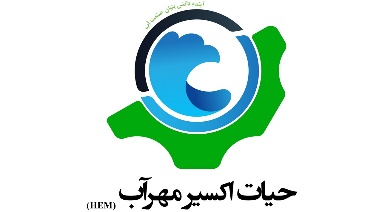 پرسشنامه پیشنهاد طرحفراخوان کناپ پیچ حوزه آب و پساب و محیط زیست"  عنوان طرح شما "ارائه دهنده:تاریخ:--/--/1402توجه: اطلاعات این فرم را تا حد امکان تکمیل نموده و قسمتهایی را که دادهای برای آن ندارید خالی رها کنید.مشخصات فردی                        Top of Formنام                |            نام خانوادگی                |        جنسیت    تاریخ تولد :     روز           ماه         سال                    تلفن همراه   :          |    پست الکترونیکیاستان محل سکونت :                  نام دانشگاه              وضعیت تحصیلی         مقطع تحصیلی      رشته تحصیلی     وضعیت اشتغال    نحوه آشنایی با اعضای گروه : معرفی اعضای تیم  * برای کسب و کار خود اگر راه ارتباطی دارید در کادر زیر بنویسید2-مسئله و مشکلی که شما برای آن راه حل دارید چیست؟شرح ایدهمحصول / خدمات خود را توضیح دهید:نمونه مشابه داخلی / خارجی دارد ؟ اگر دارد نام رقبای خارجی و داخلی و مزیت خود را بگویید.از کی شروع کردید و حال در چه مرحله ای هستید؟ ارزش افزوده ایجاد شده چیست؟نوآوری و خلاقیت در ایده شما چیست؟مطالعات بازار و مالیبازار هدف (مشتریان اصلی) دانش فنی / محصول و خدمات خود را مشخص نمایید.ظرفیت تقریبی بازار خود را مشخص کنید.چشم انداز کسب و کار خود را کجا میبینید؟ تصویر واضحی از آینده فعالیت هایی که میخواهید انجام دهید، ترسیم کنید. استراتژی شما برای ورود به بازار چیست؟روش درآمدی شما چطور هست؟ خدمات درخواستی شما از ما  هزینه‏های اجرای ایده بعد از حمایتهزینه‌های پرسنلی اجرای ایده به تفکیک: هزینه خرید تجهیزات مورد نیاز اجرای ایده: هزینه خرید مواد مصرفی مورد نیاز جهت اجرای ایده:هزینه ساخت و خدمات آزمایشگاهی مورد نیاز:هزینه‏های متفرقه:جمع هزینه‏های ایده‏محوری:پیش‏بینی واحد از منابع تامین اعتبار اجرای ایده‏محوری:چند نفر نیروی انسانی و با چه تخصص هایی لازم دارید؟به چه مجوز هایی نیاز دارید؟خدمات پشتیبانی، آموزشی و مشاوره‏ای مورد نیازتان چیست؟محاسبات درآمدی با توجه به مدل مالی خود چشم انداز درآمدزایی خود را تا 5 سال آینده برآورد کنید.مقایسه درآمد ها و هزینه ها شاخصه های مالیاينجانب                                               بدينوسيله مراتب فوق را تأييد نموده و بعنوان مجري در پروژه حاضر، فعاليت خواهم داشت.  محل امضاء: اينجانب                                               بدينوسيله مراتب فوق را تأييد نموده و بعنوان مجري در پروژه حاضر، فعاليت خواهم داشت.                                                                   محل امضاء:                                                                                                          اينجانب                                               بدينوسيله مراتب فوق را تأييد نموده و بعنوان مجري در پروژه حاضر، فعاليت خواهم داشت.  محل امضاء: اينجانب                                               بدينوسيله مراتب فوق را تأييد نموده و بعنوان مجري در پروژه حاضر، فعاليت خواهم داشت.  محل امضاء: اينجانب                                               بدينوسيله مراتب فوق را تأييد نموده و بعنوان مجري در پروژه حاضر، فعاليت خواهم داشت.                                                                                                            محل امضاء:                                                                                                                      (تکمیل اين صفحه براي اعضای اصلی الزامی میباشد)نام و نام خانوادگی اعضامدرک تحصیلیمحل سکونتسال تولدنام دانشگاهنوع همکاریشماره تماسe-mail12345678ویژگیبلی / خیرتوضیحات (الزامی)تولید نمونه این محصول /خدمت ، براساس یک نمونه قبلی است؟تولید این محصول یا خدمات مقدمه ای برای تولید نیمه صنعتی یا تولید انبوه است؟آیا محصول مورد نظر قابلیت جایگزینی با محصول موجود در بازار را دارد؟عنوانعنواندریافت مجوزحمایت‌های زیرساختیحمایت‌های مالی و بانکیحمایت‌های منجر به استقرار فیزیکیمشاوره‌های مدیریتی و برندینگتسهیل در فرآیندهای زنجیره‌ ارزش کسب ‌وکارآموزش و مشاوره بازاریابی و فروشآموزش و مشاوره بازرگانی و صادراتشبکه‌سازی و ارتباط با فعالین صنعتی و تولیدیزمینه‌سازی برای انتقال فناوریردیفتخصصتعداد افرادکل ساعات کاردر ماهمیزان حق‏الزحمه در ساعت (ريال)جمع حق‏الزحمه در ماه (ريال)12345جمع هزینه پرسنلی(ريال): جمع هزینه پرسنلی(ريال): جمع هزینه پرسنلی(ريال): جمع هزینه پرسنلی(ريال): جمع هزینه پرسنلی(ريال): ردیفنام تجهیزاتتعدادقیمت واحد (ريال)قیمت کل (ريال)1234567جمع هزینه‏ها (ريال)جمع هزینه‏ها (ريال)جمع هزینه‏ها (ريال)جمع هزینه‏ها (ريال)ردیفنام موادتعداد/مقدارقیمت واحد (ريال)قیمت کل (ريال)123جمع هزینه‏ها (ريال)جمع هزینه‏ها (ريال)جمع هزینه‏ها (ريال)جمع هزینه‏ها (ريال)ردیفساخت/آزمایش مورد نیازمحل ساخت/آزمایشساعت کار دستگاه /تعداد نمونههزینه (ريال)123جمع کل هزینه‏ها (ريال)جمع کل هزینه‏ها (ريال)جمع کل هزینه‏ها (ريال)جمع کل هزینه‏ها (ريال)شرحمبلغ (ريال)هزینه سفرجست‏وجوی اطلاعاتتایپ و تکثیرتهیه منابع علمی (خرید مقاله و کتاب و نرم‏افزار)هزینه محلموارد دیگرجمع کلشرحمبلغ (ريال)هزینه‏های پرسنلیهزینه خرید تجهیزات و مواد مصرفی مورد نیازهزینه ساخت و خدمات آزمایشگاهی مورد نیازهزینه‏های متفرقهجمع کلردیفعنوان منابع پیش‏بینی شدهمیزان اعتبار (ريال)موضوع هزینهموضوع هزینهموضوع هزینهموضوع هزینهزمان تحقق اعتبارردیفعنوان منابع پیش‏بینی شدهمیزان اعتبار (ريال)پرسنلیتجهیزات و موادساخت و آزمایشگاهیپشتیبانی و خدماتزمان تحقق اعتبار1موسسين (اعضاء موسس)2بانک‏ها و موسسات اعتباری3سرمایه‏گذاران (حقیقی و حقوقی)4درآمدهای حاصل از فروش و عقد قرارداد5سایر(نام ببرید) جمعجمعسال اولسال دومسال سومسال چهارمسال پنجممجموع درآمدمجموع هزینهمجموعمجموع تجمعیشاخصمقدارنقطه سر به سریIRRNPV